Команда гимназии № 136 примет участие во всероссийском финале чемпионата «Квиз, плиз!»
Сборная команда 10-11 классов гимназии № 136 победила в региональном чемпионате интеллектуальных игр «Квиз, плиз!» проекта «Другое Дело» АНО «Россия - страна возможностей». Отборочные игры прошли в десяти городах России. В нижегородском этапе приняли участие 18 школьных команд. Победители представят Нижний Новгород на всероссийском финале чемпионата, который состоится в Санкт-Петербурге с 26 по 28 ноября.
«Вопросы на эрудицию были сложными, но благодаря помощи педагогов мы хорошо подготовились к интеллектуальной олимпиаде. Представлять родной Нижний Новгород на соревновании всероссийского уровня - это большая честь для нас», - рассказали члены команды гимназии № 136. 
Справка. Проект «Другое дело» действует в рамках федерального проекта «Развитие системы поддержки молодежи» национального проекта «Образование». Проект запущен в июне 2021 года, к нему присоединилось свыше 2 млн участников из городов России.Победители чемпионата интеллектуальных игр получат баллы в мини-приложении проекта «Другое дело». Баллы можно обменять на профессиональные стажировки в ведущих компаниях, путешествия, книги, обучающие курсы, участие в спортивных и культурных мероприятиях и др.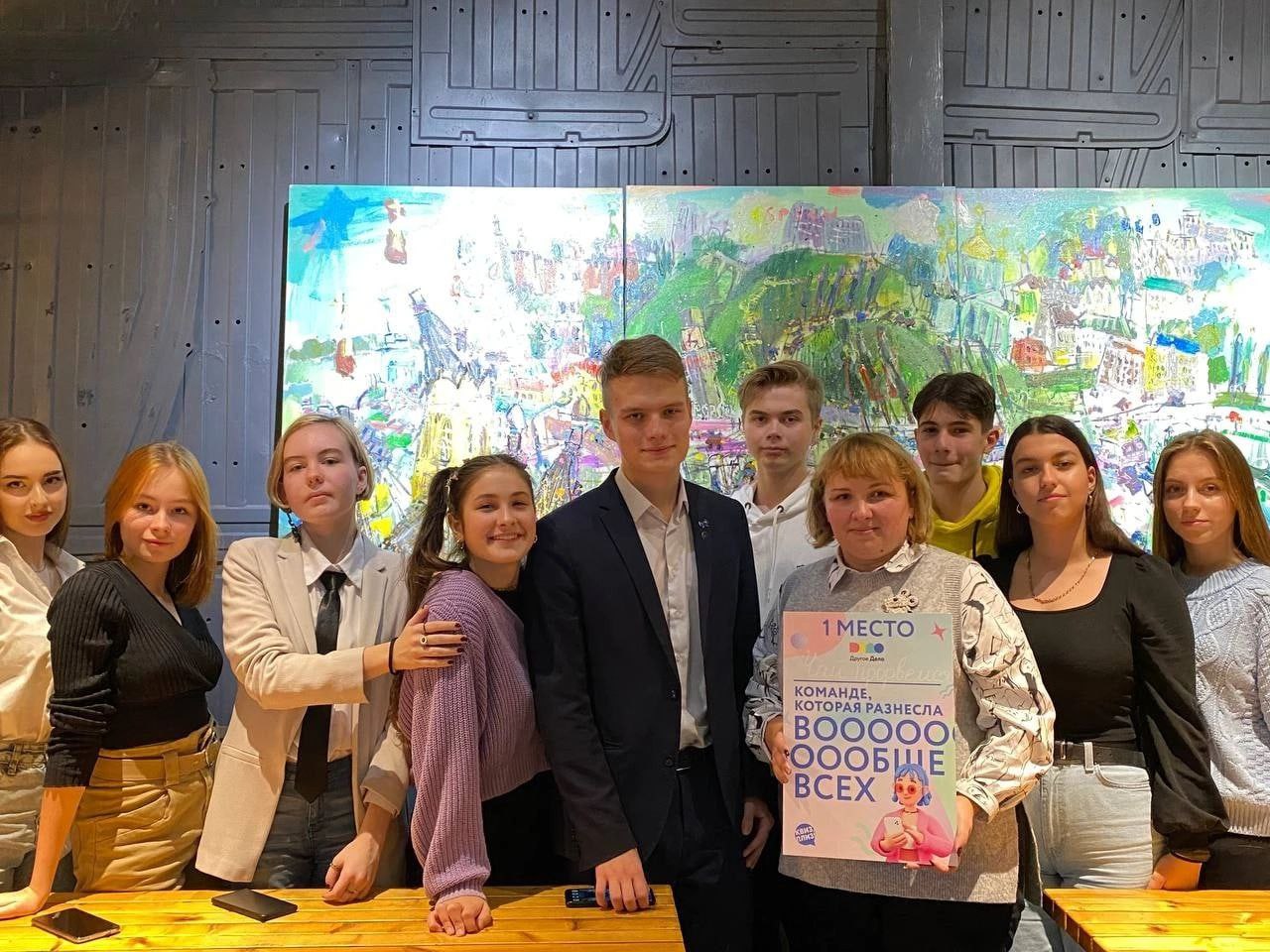 